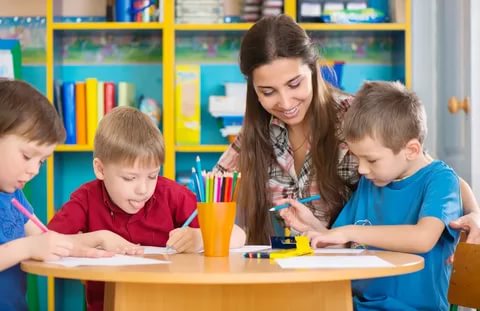 КОНСУЛЬТАЦИЯ«Что  такое готовность к школе?»Быть готовым к школе уже  сегодня не значит уметь читать, писать, считать. Быть готовым к школе – значит быть готовым  всему этому научиться.                                                                                                           Л. ВенгерУважаемые родители!Как вы думаете, что ждет школа от ребенка? Каких качеств? Порой трудно  вам ответить на данный вопрос, потому что многим и самим не ясно к чему же готовить  сына или дочь. Многие родители считают,  научился ребенок читать, писать, считать значит готов к школе.Тогда как обучение в школе требует умения:                                                               -   устанавливать причинно - следственные связи;- сравнивать, анализировать, группировать;-   действовать произвольно;-  действовать по образцу;-  общаться со сверстниками;-  желание быть школьником, «взрослым».В дошкольном возрасте преобладает игровая деятельность. В переходный период (6-7 лет) в детском саду  осуществляется постепенная щадящая подготовка к школе, вплетающая в игровую деятельность  элементы учебной, то есть опираясь на зону ближайшего развития ( ЗБР)  В ЗБР входят умения и способности ребенка выполнять что-то при помощи взрослого, под его руководством, то что полностью ребенок не может   сделать сам. Например: долго удерживать внимание, выполнять неинтересную работу и т.д.У детей с задержкой общего речевого развития формирование готовности ребенка к школе  занимает более длительное время. Поэтому особенно важна преемственность занятий дома.Бытовые повседневные ситуации богаты обучающим материалом, позволяющим сформировать, закрепить, обогатить различные составляющие психологической готовности к школе ( речь, память, наблюдательность, умение обобщать, сравнивать, делать выводы, строить отношения со взрослыми и сверстниками).Одной из задач при подготовке ребенка к школе – побуждать его к самостоятельной умственной активности, учить его логически мыслить. Для этого не обязательно решать какие-то специальные задачки-головоломки.Например: сосульки словно бахромой повисли над окном и при солнечном свете переливаются, и тают. Мальчик подошел вечером к окну и заметил, что сосульки не только не растаяли,а стали еще толще и длиннее. Задал вопрос маме. Почему?Попробуй понаблюдай  и тогда догадаешься сам.Длительные многоразовые наблюдения важны, так как они позволяют ребенку увидеть одно и тоже явление с разных сторон и путем сопоставления самостоятельно прийти к объяснению заинтересовавшего его явления.Формируя у ребенка представление быть школьником рассказывайте как вы пошли в первый класс, как учились в школе, показывайте школьные фотографии, покажите свои первые тетрадки (если они сохранились) расскажите как устроена школа, ее распорядок дня и т.д. Все это поможет  сформировать реальные представления о ней.Важно правильно подобрать  для ребенка школу.Посильная учебная нагрузка предупреждает школьную неуспеваемость и школьные неврозы.                                                           